VistA Immunization Enhancements Increment 3.0VIMM Patch PX*1.0*215Installation Guide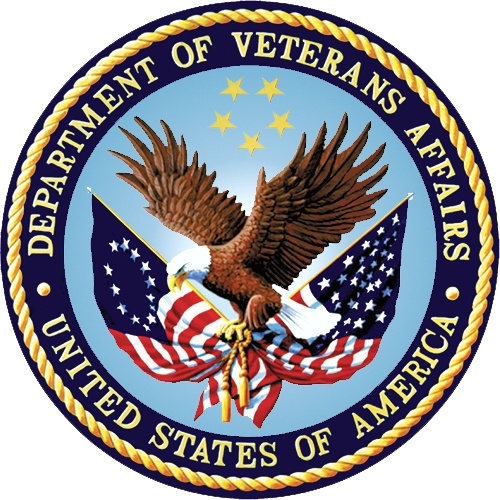 October 2016Version 1.2Revision HistoryTable of Contents1.0	Description of Program	12.0	Goal of VIMM 2.0	13.0	New Features in Patch PX*1.0*215	14.0	Test Sites	55.0	Documentation Retrieval Instructions (VIMM Patch PX*1.0*215)	66.0	Patch Installation (VIMM Patch PX*1.0*215)	66.1	Pre/Post Installation Overview	66.2	Pre-Installation Instructions	76.3	Post-Installation Instructions	76.4	Rollback Instructions	77.0	Installation Instructions for Dependent/Associated Patch	77.1	Installation Instructions for Patch PSN*4.0*448	78.0	Installation Instructions for PX*1.0*215	99.0	Step-by-Step Instructions for PX*1.0*215	1010.0	Post-Installation Instructions / Routine Information for PX*1.0*215	1110.1	Post-Installation Instructions	1110.2	Routine Information	11Description of ProgramThe Veterans Health Information Systems and Technology Architecture (VistA) Immunizations Enhancements (VIMM) 2.0 project modifies existing Immunization and Skin Test files and adds additional files to enable VA to quickly and reliably document and exchange standardized skin test and immunization information on beneficiaries across services and departments. Additionally, modifications support VistA Evolution requirements. This provides a Veteran patient-centric immunization record exchangeable with the external community. Clinicians will have access to a more complete medical history in the VistA electronic medical record resulting in improved health status as well as public health monitoring.Goal of VIMM 2.0The Veterans Health Information Systems and Technology Architecture (VistA) Immunizations Enhancements (VIMM) 2.0 project, Increment 3, builds upon the file structures and standardized data introduced in Increments 1 and 2 by adding functional enhancements to the existing VistA Patient Care Encounter (PCE) package.New Features in Patch PX*1.0*215This patch provides the following new features:Creates Remote Procedure Calls (RPCs) for use by the Enterprise Health Management Platform (eHMP) project, the Computerized Patient Record System (CPRS) software, Data Access Service (DAS), and others. These RPCs retrieve immunization information from the following files:VACCINE INFORMATION STATEMENT (#920)IMMUNIZATION INFO SOURCE (#920.1)IMM ADMINISTRATION ROUTE (#920.2)IMM ADMINISTRATION SITE (BODY) (#920.3)IMM CONTRAINDICATION REASONS (#920.4)IMM REFUSAL REASONS (#920.5)V IMM CONTRA/REFUSAL EVENTS (#9000010.707)IMM MANUFACTURER (#9999999.04)IMMUNIZATION (#9999999.14)IMMUNIZATION LOT (#9999999.41)IMM DEFAULT RESPONSES (#920.05)Introduces functionality for capturing the reason(s) an immunization was not given by documenting immunization contraindications and/or refusal events. This functionality includes the following:Creation of the V IMM CONTRA/REFUSAL EVENTS file (#9000010.707).A WARNING UNTIL DATE may be stored for temporary contraindications/refusals. The contraindication/refusal is valid until this date.When an immunization for a patient is associated with valid contraindications/refusals, (WARNING UNTIL DATE is not a past date), the software will display a warning and the user will be required to acknowledge the warning and enter a justification reason before continuing with administration.Inactivates the functionality of the PCE CODE MAPPING file (#811.1). The file will still exist, but the mappings in the file will no longer be used to determine which related entries in the V IMMUNIZATION (#9000010.11), V SKIN TEST (#9000010.12), and V CPT (#9000010.18) files need to automatically be recorded. From now on, the mappings in the CODING SYSTEM multiple of the IMMUNIZATION (#9999999.14) and SKIN TEST (#9999999.28) files will be used for this purpose. There are a few differences with this new approach:The PCE CODE MAPPING file was managed locally, while the CODING SYSTEM multiple of the IMMUNIZATION and SKIN TEST files are standardized and managed nationally. We will now support mappings to ICD-10 codes. If an immunization or skin test is mapped to an ICD-10 code, when that immunization or skin test is documented, we will automatically file the mapped ICD-10 code to the V POV file (#9000010.07). We will stop the practice of automatically recording an immunization or skin test when a corresponding CPT code is filed. The mappings will only be used to automatically file the corresponding codes (CPT and ICD-10) when an immunization or skin test is documented. However, in the reverse scenario, when a CPT code is documented, we will not automatically record the corresponding immunization or skin test.Codes will only automatically be filed when a VA-administered (non-historical) immunization or skin test is documented.Includes functionality to enable a documenting provider to view some immunization prompts with default values to accept and to edit the responses if need be. This functionality includes:Creation of the IMM DEFAULT RESPONSES file (#920.05) to store facility specific default values by immunization type for ROUTE OF ADMINISTRATION, SITE OF ADMINISTRATION, DOSE, DOSE UNITS, and COMMENTS.Creation of the Immunization Default Responses Enter/Edit menu option [PXV EDIT DEFAULT RESPONSES] to allow authorized users to enter or update information in the IMM DEFAULT RESPONSES file (#920.05).Updates the NDC CODE (VA) field (#.18) in the IMMUNIZATION LOT file (#9999999.41) so that access to information in the NDC/UPN file (#50.67) is controlled by application programmer interfaces (APIs).APIs Associated:API						New/Modified/DeletedDATA2PCE^PXAPI (ICR #1889)		ModifiedGETENC^PXAPI (ICR #1894)			ModifiedENCEVENT^PXKENC (ICR #1894)		ModifiedVICR^PXPXRM (ICR #4250)			NewVICR^PXPXRMI1 (ICR #4519)			NewDQSAVE^PXRPC (ICR #6386)			NewIMMSTAT^PXAPIIM (ICR #6387)		NewFiles & Fields Associated:File Name (Number)	Field Name (Number)				New/Modified/DeletedIMM DEFAULT RESPON (#920.05) 	FACILITY (#.01) 						NewIMMUNIZATION (multiple field #1, sub-file #920.051) 	NewIMMUNIZATION (#.01) of the IMMUNIZATION sub-file (#920.051) 					NewROUTE OF ADMINISTRATION (#1302) of the IMMUNIZATION sub-file (#920.051) 		NewSITE OF ADMINISTRATION (#1303) of the IMMUNIZATION sub-file (#920.051) 		NewDOSE (#1312) of the IMMUNIZATION sub-file (#920.051)					NewDOSE UNITS (#1313) of the IMMUNIZATION sub-file (#920.051) 					NewCOMMENTS (#81101) of the IMMUNIZATION sub-file (#920.051) 					NewIMM CONTRAINDICATION REASONS (#920.4)	CONCEPT CODING SYSTEM (#.05)			ModifiedIMM ROUTES TO SITES (#920.6)	ROUTE (#.01)							NewSITES (multiple field #1, sub-file #920.61)			NewSITES (#.01) of the SITES sub-file (#920.61)		NewV IMMUNIZATION (#9000010.11)	WARNING ACKNOWLEDGED (#1220)     		NewWARNING OVERRIDE REASON (#1601)			NewV SKIN TEST (#9000010.12)CODING SYSTEM (multiple field #3, sub-file#9000010.123)					DeletedCODING SYSTEM (#.01) of the CODING SYSTEM sub-file (#9000010.123)				DeletedCODE (multiple field #.02, sub-file #9000010.1231 of the CODING SYSTEM sub-file (#9000010.123)	DeletedCODE (#.01) of the CODE sub-file (#9000010.1231)	DeletedV IMM CONTRA/REFUSAL EVENTS (#9000010.707) CONTRAINDICATION/REFUSAL (#.01)			NewPATIENT NAME (#.02)					NewVISIT (#.03)							NewIMMUNIZATION (#.04)					NewWARN UNTIL DATE (#.05)					NewDATE/TIME RECORDED (#.06)				NewEVENT DATE AND TIME (#1201)				NewENCOUNTER PROVIDER (#1204)				NewEDITED FLAG (#80101)					NewAUDIT TRAIL (#80102)					NewCOMMENTS (#81101)					NewVERIFIED (#81201)						NewPACKAGE (#81202)						NewDATA SOURCE (#81203)					NewIMMUNIZATION LOT (#9999999.41)NDC CODE (VA) (#.18)					ModifiedPCE CODE MAPPING (#811.1)						ModifiedOptions Associated:Option Name					Type		New/Modified/DeletedPXV EDIT DEFAULT RESPONSES	Run Routine		NewPX PCE CODE MAPPING LIST		Print			ModifiedProtocols Associated:Protocol Name				New/Modified/DeletedPXCE ADD/EDIT MENU		ModifiedPXCE ICR ADD				NewRPCs Associated:RPC					New/Modified/DeletedPX SAVE DATA				ModifiedPXVIMM ADMIN CODES		NewPXVIMM ADMIN ROUTE		NewPXVIMM ADMIN SITE			NewPXVIMM ICR LIST			NewPXVIMM IMM DETAILED		NewPXVIMM IMM FORMAT		NewPXVIMM IMM LOT			NewPXVIMM IMM MAN			NewPXVIMM IMM SHORT LIST		NewPXVIMM IMMDATA			NewPXVIMM INFO SOURCE		NewPXVIMM VICR EVENTS		NewPXVIMM VIS				NewPatient Safety Issues (PSIs):PSPO #2995PSPO #3069Defect Tracking System Ticket(s) & Overview:1. INC000001294271R4956462FY15R6300645FY16Related Patient Safety Issues:PSPO #2995PSPO #3069Problem:PCE CODE MAPPING issues are causing duplicate or incorrect entries to be documented to the V IMMUNIZATION file. Resolution:The PCE CODE MAPPING file will be deprecated. Instead, we will use the CODING SYSTEM multiple of the IMMUNIZATION and SKIN TEST files.Test SitesCleveland, OHSt. Louis, MOSan Antonio, TX Documentation Retrieval Instructions (VIMM Patch PX*1.0*215)The software documentation is being released as a host file and/or documentation describing the new functionality introduced by this patch is available.The preferred method is to retrieve files from download.vista.med.va.gov. This transmits the files from the first available server. Sites may also elect to retrieve files directly from a specific server. Sites may retrieve the software and/or documentation directly using Secure File Transfer Protocol (SFTP) from the ANONYMOUS.SOFTWARE directory at the following OI Field Offices:REDACTEDDocumentation can also be found on the VA Software Documentation Library at: http://www4.va.gov/vdl/Patch Installation (VIMM Patch PX*1.0*215)Associated patches: Patch PX*1.0*186 must be installed BEFORE PX*1.0*215Patch PX*1.0*195 must be installed BEFORE PX*1.0*215Patch PX*1.0*210 must be installed BEFORE PX*1.0*215Patch PSN*4.0*448 must be installed BEFORE PX*1.0*215Pre/Post Installation OverviewThe post-installation process will generate a report from the PCE CODE MAPPING file (#811.1) for review. The report will contain all active mappings where either a) an inactive immunization was mapped to a CPT code; or b) a CPT code was mapped to an immunization or skin test. The report will be emailed to the user who installed the patch and to the mail group specified in the REMINDER MANAGEMENT MAILGROUP field (#3) of the CLINICAL REMINDER PARAMETERS file (#800). The report will also be sent to the VHA National Center for Health Promotion and Disease Prevention (NCP) for review. If it is determined that patient charts may have been affected with erroneous data prior to the inactivating of the PCE CODE MAPPING file with this patch, the site will be contacted and instructed to submit a help desk ticket for resolution.6.2	Pre-Installation InstructionsPatch PSN*4.0*448 must be installed before installing patch PX*1.0*215.6.3	Post-Installation InstructionsN/A6.4	Rollback InstructionsIn the event a rollback is needed, the site should log a CA SDM (Service Desk Manager) ticket. The site must work closely with the development team to back out the patch, as it requires restoring data dictionaries (DDs).Refer to the VIMM 2.0 Increment 3 Recovery Procedures document for more information.Located at this link: REDACTED  Rollback procedures for PSN*4.0*448 are included in the document mentioned above.Installation Instructions for Dependent/Associated PatchWARNING: Associated patch must be installed in the proper orderThe following patches must be installed in this orderPatch PSN*4.0*448		Additional NDC/UPN APISPatch PX*1.0*215		VIMM 2.0 patchThe following installation instructions for the dependent patch has been included in the following section.Installation Instructions for Patch PSN*4.0*448Associated patch:PSN*4.0*296 must be installed BEFORE PSN*4.0*448Description of Patch PSN*4.0*448This patch adds three components to the routine PSNAPIS, supported by Integration Control Registration (ICR) #2531, to provide additional access to the NDC/UPN file (#50.67).INTRAN - This entry point provides input transform lookup functionality for fields that store NDC codes.DRGCLS - This entry point returns class and parent class for a National Drug Code (NDC).QLIST - This entry point provides executable help ("?" or "??") for fields that store NDC codes.APIs Associated:API				New/Modified/DeletedINTRAN^PSNAPIS		NewDRGCLS^PSNAPIS		NewQLIST^PSNAPIS			NewAdditional Information:Test Sites:Cleveland, OHHeartland-East HCSSan Antonio, TXSoftware and Documentation Retrieval Instructions for Patch PSN*4.0*448:The software documentation is being released as a host file and/or documentation describing the new functionality introduced by this patch is available.The preferred method is to retrieve files from download.vista.med.va.gov. This transmits the files from the first available server. Sites may also elect to retrieve files directly from a specific server. Sites may retrieve the software and/or documentation directly using Secure File Transfer Protocol (SFTP) from the ANONYMOUS.SOFTWARE directory at the following OI Field Offices:REDACTEDDocumentation can also be found on the VA Software Documentation Library at: http://www4.va.gov/vdl/.INSTALLATION INSTRUCTIONS for Patch PSN*4.0*448 Choose the PackMan message containing this patch.Choose the INSTALL/CHECK MESSAGE PackMan option. From the Kernel Installation and Distribution System Menu, select the Installation Menu. From this menu, you may elect to use the following options. When prompted for the INSTALL NAME, enter the patch # (PSN*4.0*448):Backup a Transport Global - This option will create a backup message of any routines exported with this patch. It will not backup any other changes such as DDs or templates.Compare Transport Global to Current System - This option will allow you to view all changes that will be made when this patch is installed.  It compares all components of this patch (routines, DDs, templates, etc.).Verify Checksums in Transport Global - This option will allow you to ensure the integrity of the routines that are in the transport global.From the Installation Menu, select the Install Package(s) option and choose the patch to install. Enter PSN*4.0*448.When prompted 'Want KIDS to INHIBIT LOGONs during the install? NO//'Answer NO.When prompted 'Want to DISABLE Scheduled Options, Menu Options, and Protocols? NO//' Answer NO.Routine Information:The second line of each of these routines now looks like:;;4.0;NATIONAL DRUG FILE; **[Patch List]**; 30 Oct 98;Build 2The checksums below are new checksums, and can be checked with CHECK1^XTSUMBLD.Routine Name: PSNAPISBefore: B50538431	After: B59524567 **2,3,47,70,169,108,262,296,448**Installation Instructions for PX*1.0*215WARNING: Associated patch must be installed in the proper orderThe following patches must be installed in this order:Patch PSN*4.0*448	Additional NDC/UPN APIS Patch PX*1.0*215	VIMM 2.0 patchThis patch should be installed during a period of minimal system activity, preferably with users off the system. Installation time is expected to be approximately 10 minutes.Step-by-Step Instructions for PX*1.0*215This patch should be installed during a period of minimal system activity, preferably with users off the system. Installation time is expected to be approximately 10 minutes.Choose the PackMan message containing this patch.Choose the INSTALL/CHECK MESSAGE PackMan option.  From the Kernel Installation and Distribution System Menu, select the Installation Menu. From this menu, you may elect to use the following options. When prompted for the INSTALL NAME enter the patch # (PX*1.0*215):Backup a Transport Global - This option will create a backup message of any routines exported with this patch. It will not backup any other changes such as DDs or templates.Compare Transport Global to Current System - This option will allow you to view all changes that will be made when this patch is installed.  It compares all components of this patch (routines, DDs, templates, etc.).Verify Checksums in Transport Global - This option will allow you to ensure the integrity of the routines that are in the transport global.Print Transport Global - This option will allow you to view the components of the KIDS build.From the Installation Menu, select the Install Package(s) option and choose the patch to install. Enter PX*1.0*215.When prompted 'Want KIDS to Rebuild Menu Trees Upon Completion of Install? YES//'Answer YES.When prompted 'Want KIDS to INHIBIT LOGONs during the install? NO//'Answer NO.When prompted 'Want to DISABLE Scheduled Options, Menu Options, and Protocols? NO//Answer NO.Post-Installation Instructions / Routine Information for PX*1.0*215Post-Installation InstructionsN/ARoutine InformationThe second line of each of these routines now looks like:;;1.0;PCE PATIENT CARE ENCOUNTER ;**[Patch List]**;Aug 12, 1996;Build 10The checksums below are new checksums, and can be checked with CHECK1^XTSUMBLD.Routine Name: PXAIBefore: B40979532	After: B42819168 **15,74,69,102,111,112,130,164,168,215**Routine Name: PXAIICRBefore: 	n/a		After:	B5253575 **215**Routine Name: PXAIICRVBefore:	n/a		After:	B12775865 **215**Routine Name: PXAIIMMBefore: B14255138	After: 	B16045767 **45,124,209,210,215**Routine Name: PXAPIIMBefore:  B2741056	After:	B80558091 **210,215**Routine Name: PXCEAEBefore: B32867509	After:	B33109650 **37,67,99,147,156,172,195,215**Routine Name: PXCEAE1Before: B29168014	After:	B29262597 **22,73,199,201,210,215**Routine Name: PXCEICRBefore: 	 n/a		After:	B18593217 **215**Routine Name: PXCEVFI1Before: B23924796	After:	 B33198888 **23,73,112,136,143,124,184,185,210,215**Routine Name: PXCEVFI2Before: B34344095	After: B37818294 **22,73,95,96,124,158,184,215**Routine Name: PXCEVFILBefore: B43615497	After:	 B44185519 **9,30,22,73,88,89,104,147,124,169,210,215**Routine Name: PXCEVIMMBefore: B83423957	After:	 B86101677 **27,124,199,201,210,215**Routine Name: PXKENCBefore: B29230371	After:	 B29334197 **15,22,73,108,143,183,210,215**Routine Name: PXKFCPT1Before: B23838795	After:	 B24656697 **11,73,124,194,209,215**Routine Name: PXKFICRBefore:	n/a		After:	B1725753 **215**Routine Name: PXKFIMMBefore: B4427968	After:	B5142444 **22,124,201,209,210,215**Routine Name: PXKFPOV1Before:	n/a 		After:	B9458058 **215**Routine Name: PXKMAINBefore: B55417967	After:	 B55424847 **22,59,73,88,69,117,130,124,174,164,210,215**Routine Name: PXKMAIN2Before: B10938982	After:	B25829818 **69,186,215**Routine Name: PXPXRMBefore: B88904295	After:	B125590932 **119,199,210,215**Routine Name: PXPXRMI1Before: B55159505	After:	B104225670 **119,194,210,215**Routine Name: PXRPCBefore: B109684381	After:	B156917264 **200,209,210,215**Routine Name: PXVNDCBefore:	n/a		After:	B1736379 **215**Routine Name: PXVP215	Before:	n/a 		After: 	B34039279 **215**Routine Name: PXVRESPBefore:	n/a		After: 	 B3810590 **215**Routine Name: PXVRPC1Before:	n/a		After:	 B70359613 **215**Routine Name: PXVRPC2Before: 	 n/a		After:	 B29476719 **215**Routine Name: PXVRPC3Before:	n/a 		After:	B28618741 **215**Routine Name: PXVRPC4Before:	n/a		After:	B131321819 **215**Routine Name: PXVRPC5Before:	n/a		After:	 B35105697 **215**Routine Name: PXVRPC6Before:       n/a		After:   B16158307 **215**Routine Name: PXVUTILBefore: B10006565 	After:	 B13284181 **201,210,215**Routine Name: PXVZRTBefore: B71159926	After:	 B82546869 **206,215**Routine list of preceding patches: 168, 186, 195, 206, 210DateVersionDescriptionAuthor10/20/20161.2Revised versionUpdated coversheet (month: from September to October), (version: from 1.1 to 1.2).Updated footer from VIMM Patch PX*1.1*215 to VIMM Patch PX*1.0*215 and the month to October.REDACTED09/20161.1Revised versionREDACTED05/20161.0Initial version REDACTEDTitleFile NameFTP ModePatient Care Encounter (PCE) V. 1.0 User ManualPX_1_UM_R0816.PDF        (binary)Patient Care Encounter (PCE) V.1.0 Technical ManualPX_1_TM_R0816.PDF        (binary)Clinical Reminders (PXRM) Index Technical ManualPXRM_INDEX_TM.PDF	(binary)TitleFile NameFTP ModePharmacy Re-Engineering (PRE) API ManualPHAR_1_API_R0316.PDF(binary)